Рекомендации для родителей детей с нарушениями зренияОсобое значение специалисты придают ранней диагностике нарушений зрения.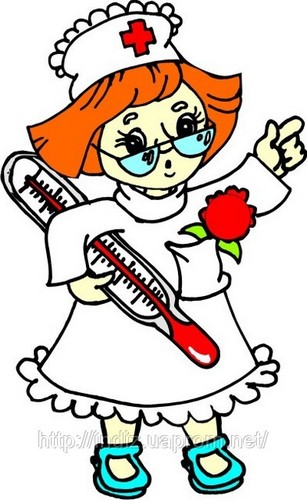 Первый раз посетить офтальмолога необходимо еще с новорожденным. Это поможет определить наличие таких серьезных дефектов, как глаукома, катаракта, нистагм и врожденное косоглазие. В 2 - 3 года, как правило, впервые проверяют остроту зрения ребенка, диагностируют косоглазие и амблиопию.С 3 до 7 лет у детей развивается способность четко видеть на разных расстояниях, так называемая аккомодация. В этот период особенно важно, чтобы у ребенка во время занятий было хорошее освещение, чтобы он излишне не переутомлял глаза, использовал книжки с крупным шрифтом. Детям, у которых плохо развита аккомодация, а зрительные нагрузки чрезвычайно велики, грозит близорукость.Затем зрение проверяют непосредственно перед поступлением в школу, а далеев 11 - 12 и в 14-15 лет. Очень важно при этом обследовать детей у офтальмолога в полном объеме: проверить бинокулярные функции, цветовое зрение, определить и уточнить рефракции. Ранняя диагностика позволяет не только выявить заболевание, но и предотвратить с помощью психологов и педагогов отклонения в развитии. Ведь резкое снижение остроты зрения ограничивает процесс познания окружающего мира, влияет на развитие речи, памяти, воображения. Плохое зрение сказывается на понимании и осмыслении детьми окружающего, они не видят вообще, или очень плохо высотные здания, птиц, деревья, мир насекомых и многое другое, плохо ориентируются в пространстве. Двигательная активность таких детей также ограниченна, поэтому большинство из них страдает гиподинамией, нарушениями осанки, плоскостопием, снижением функциональной деятельности дыхания и сердечно-сосудистой системы.А как же подготовить к школе ребенка с нарушением зрения? Мы рекомендуем отдавать таких детей в специализированные учреждения.  Занятия в нашем УВК «Радуга» проводятся по специальной методике, позволяющей развивать зрительное восприятие детей, при этом специальные игры и упражнения стимулируют и активизируют зрение. К тому же все дидактические игры и задания подбираются индивидуально, в зависимости от зрения ребенка. Параллельно с детьми занимаются коррекцией нарушений речи, осязания, а также развивают движения пальцев и кистей рук. Родителям необходимо постоянно поддерживать интерес ребенка к лечению, которое весьма продолжительно.   Для детей с косоглазием и амблиопией огромное значение имеет развитие бинокулярного  зрения. Весьма эффективны в этом случае такие игры, как настольный теннис, бадминтон, баскетбол, волейбол, городки, крупными конструкторами, мозаиками,  пазлами.  Упражнения для глазУпражнения для зрительно-двигательной ориентацииОтвести взгляд вправо, влево, не поворачивая головы. Упражнение можно выполнять стоя или сидя. Поднять глаза вверх, голова неподвижна. Затем опустить взгляд вниз. Упражнения для снятия усталости глазКрепко зажмурить глаза на 3-5 сек, затем открыть.Быстро моргать глазами в течение 30-60 сек. Поставить указательный палец правой руки по средней линии лица на расстоянии 25-30 см от глаз, перевести взгляд на кончик пальца и смотреть на него 3-5 сек, затем опустить руку. Смотреть на кончик пальца вытянутой руки, медленно согнуть палец и приблизить его к глазам (в течение 3 - 5 сек). Отвести правую руку в сторону, медленно передвинуть палец согнутой руки справа налево и, не двигая головой, следить глазами за пальцем. Повторить упражнение, перемещая палец слева направо. Приложить палец к носу, смотреть на него, затем убрать и перевести взгляд на кончик носа. Закрыть глаза и посмотреть вправо, влево, вверх, вниз, не поворачивая головы, глаза закрыты. Смотреть вдаль прямо перед собой 2-3 сек, затем перевести взор на кончик носа на 3-5 сек. Производить круговые движения по часовой стрелке рукой на расстоянии 30-35 см от глаз, при этом следить за кончиком пальца. Повторить упражнение, перемещая руку против часовой стрелки.